Lesson 6Date: ..…………………LO:  To experiment with soundscape to create tension and atmosphere.TASK  1:Watch the video of the soundscape performance by following the link below:https://www.youtube.com/watch?v=vBoHQByhi7w Once you’ve watched the video reflect on the 3 questions:TASK 2:Look at the image on the next page. Make notes around the image in response the four questions in the table. If you are able to, answer each question in a different coloured pen or pencil.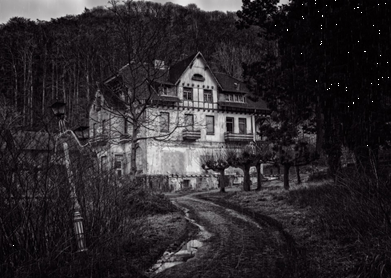 TASK 3:Going for the Super Star Challenge? Use the space below to draft your narration.TASK 4: SELF EVALUATIONWrite a PEE paragraph explaining how you used a vocal or physical skill in today’s lesson. Complete each sentence in the box below using the example above for support.Challenge 1Challenge 2Challenge  3Tell me what the soundscape is of.Identify how the children use their voices and bodies to create sounds.Reflect on how you could use vocal and physical skills to create a soundscape based on a theme.Answer:Answer:Answer:Challenge 1Challenge 2Challenge 3Challenge 4What can you see?What might you be able to hear?How might it feel to be there?What might you be able to smell?POINTMake a clear point about your use of vocal or physical skills.I used the volume and pace of my voice to communicate that I was scared.I used… to...EVIDENCEProvide a detailed example describing how you used the technique in your piece of work.For example, my role in the soundscape was to cry so I began this in a quiet volume and slow pace. As more people were added to the soundscape I raised my volume and the pace of my crying quickened which intensified the atmosphere.For example, I ..EXPLAINExplain the effect using this technique has on the audience.My use of pace and volume was effective because it created the feeling of fear in the audience and people interpret crying to mean that someone is hurt or scared.This was effective because...